Стихи про дорожные знаки для детейСветофор:Должен каждый знать шофер, Что главней всех светофор: Если смотрит красным глазом, Останавливайся сразу.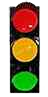 Если вспыхнет желтый глаз, Жди, он сменится сейчас.А зеленый глаз зажжет – Смело поезжай вперед!Знак "Автозаправочная станция":Не доедешь без бензина До кафе и магазина.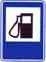 Этот знак вам скажет звонко: "Рядышком бензоколонка!"Знак "Автомагистраль": С ветерком и без печали Мчимся мы по магистрали.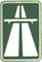 Там, где этот знак стоит, Путь ничто не преградит!Знак "Больница":Если нужно вам лечиться, Знак подскажет, где больница. Сто серьезных докторов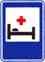 Там вам скажут: "Будь здоров!"Знак "Въезд запрещен": Знак водителей стращает, Въезд машинам запрещает!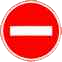 Не пытайтесь сгоряча Ехать мимо кирпича!Знак "Главная дорога": Вот он знак, каких немного: Это главная дорога!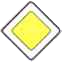 Если едешь ты по ней, Всех становишься главней,И тебе, как будто Богу, Уступают все дорогу!Знак "Гостиница или мотель":Если долгим был твой путь, Надо лечь и отдохнуть.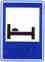 Этот знак нам говорит: "Здесь гостиница стоит!"Знак "Движение без остановки запрещено":Ты, шофер, не торопись, Видишь знак, остановись! Прежде чем продолжить путь, Осмотреться не забудь.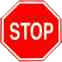 Знак "Движение запрещено":Этот знак ну очень строгий, Коль стоит он на дороге.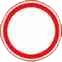 Говорит он нам: "Друзья, Ездить здесь совсем нельзя!"Знак "Движение пешеходов запрещено":В дождь и в ясную погоду Здесь не ходят пешеходы. Говорит им знак одно: "Вам ходить запрещено!"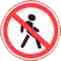 Знак "Дети":Посреди дороги дети,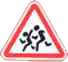 Мы всегда за них в ответе. Чтоб не плакал их родитель, Будь внимательней, водитель!Знак "Дикие животные": Бродят здесь посредь дороги Лоси, волки, носороги.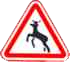 Ты, водитель, не спеши, Пусть сперва пройдут ежи!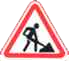 Знак "Дорожные работы":Знак "дорожные работы".Чинит здесь дорогу кто-то. Скорость сбавить нужно будет, Там ведь на дороге люди.Знак "Железнодорожный переезд":Не один здесь знак, а много: Здесь железная дорога!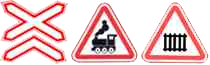 Рельсы, шпалы и пути – С электричкой не шути.Знак "Место для разворота": В этом месте круглый год Совершают разворот!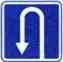 Знак "Место остановки автобуса, троллейбуса, трамвая и такси":В этом месте пешеход Терпеливо транспорт ждет. Он пешком устал шагать, Хочет пассажиром стать.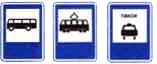 Знак "Место стоянки": Коль водитель вышел весь, Ставит он машину здесь, Чтоб, не нужная ему,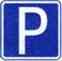 Не мешала никому.Знак "Мойка":Коль в грязи капот и шины, Надо срочно мыть машину. Ну, раз надо, значит, надо.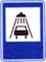 Вот вам знак, что мойка рядом!Знак "Низко летящие самолеты":Сообщает знак о том, Что вблизи аэродром.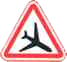 Коль услышишь шум ужасный, Знай, что это не опасно.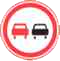 Знак "Обгон запрещен":Знак любителей обгона Объявляет вне закона.В этом месте, сразу ясно, Обгонять других опасно!Знак "Ограничение максимальной скорости":Сообщает знак бесстрастно: "Ехать здесь быстрей опасно! Так что будьте вы добры Снизить скорость до поры!"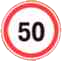 Знак "Ограничение минимальной скорости":Говорит знак: "В самом деле, Что плетешься еле-еле?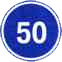 Будь ты хоть трехглавый змей, Ехать медленней не смей!"Знак "Опасный поворот":Этот знак тревогу бьет – Вот опасный поворот!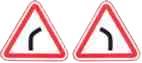 Ехать здесь, конечно, можно, Только очень осторожно – Никого не обгонять, Пассажиров не менять.Знак "Остановка запрещена":Здесь машину не грузи, Не паркуй, не тормози. Этот знак всем говорит: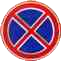 "Тот не прав, кто здесь стоит!"Знак "Падение камней": Вот дорога, ты на ней Попадешь под град камней.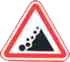 Здесь обвал всегда возможен, Будь предельно осторожен!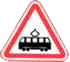 Знак "Пересечение с трамвайнойлинией":Эй, водитель, не зевай! Ходит впереди трамвай. Ты притормози немножко,Уступи ему дорожку.Знак "Пешеходный переход":Здесь наземный переход, Ходит целый день народ. Ты, водитель, не грусти, Пешехода пропусти!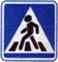 Знак "Поворот запрещен":Эти знаки на пути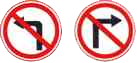 Ни за что не пропусти. Есть у них одна забота – Запрещать нам повороты.Знак "Подача звукового сигнала запрещена":Эй, водитель, не гуди, Шумом спящих не буди. Не пугай гудком прохожих,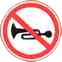 Ведь и сам оглохнешь тоже.Знак "Подземный пешеходный переход":Знает каждый пешеход Про подземный этот ход. Город он не украшает, Но машинам не мешает!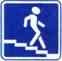 Знак "Пункт первой медицинской помощи":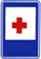 Если кто сломает ногу, Здесь врачи всегда помогут. Помощь первую окажут,Где лечиться дальше, скажут. Знак "Пункт питания": Коли вам нужна еда,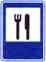 То пожалуйте сюда. Эй, шофер, внимание! Скоро пункт питания!Знак "Рекомендуемая скорость":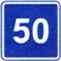 Сообщает знак всем этот:"Вот вам скорость! Лучше нету! Мой послушайте совет,Будет вам зеленый свет!"Знак "Скользкая дорога": Говорит знак этот строго: "Очень скользкая дорога.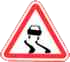 Ты с дорогой не шути, Руль напрасно не крути!"Знак "Стоянка запрещена":Тормозить здесь можно смело, Но нельзя стоять без дела.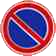 Пассажиров ты сажай И скорее уезжай!Знак "Сужение дороги": Грустен этот знак немного: Здесь сужается дорога!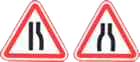 Это как всегда некстати.Вдруг нам места там не хватит?Знак "Телефон":Если нужно дозвониться Хоть домой, хоть заграницу, Знак поможет, скажет он, Где искать вам телефон!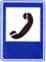 Знак "Техобслуживание":Ай-ай-ай! Какая жалость! Что-то вдруг у нас сломалось. Знак нам этот говорит: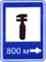 "Здесь машинный Айболит!"Знак "Тоннель":Знак гласит, что еле-еле Виден свет в конце туннеля. На педаль не налегай, Лучше фары зажигай!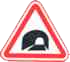 Знак "Тупик": Этот знак наверняка Доведет до тупика.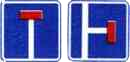 Ну, а дальше – хоть лети, Потому что нет пути!Знак "Уступи дорогу": Если видишь этот знак, Знай, что он не просто так. Чтобы не было проблем, Уступи дорогу всем!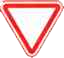 